ご・ごおめでとうございます！しいになり、ドキドキわくわくしますね！ではぬりやカードゲーム、やもできます。をさそってびにてくださいね♪のさま、もごをどうぞよろしくおいいたします。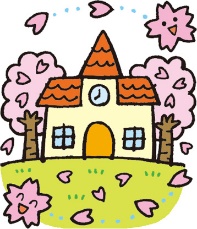 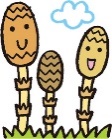 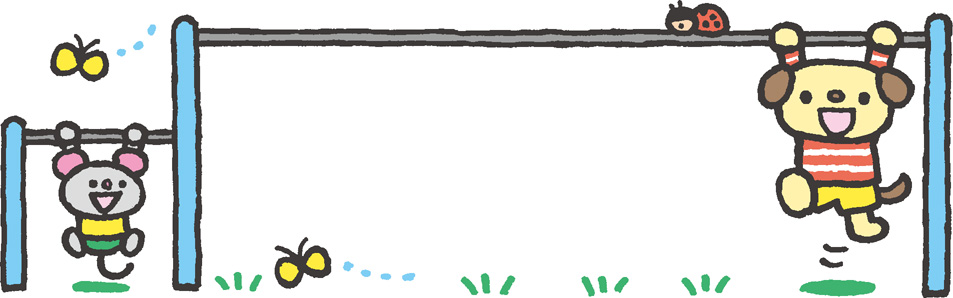 未就学児(0歳～)とその保護者を対象に、毎週火木金の10時～14時に開催しています。子育ての悩みや相談もお受けします。子育ての情報交換の場としてお気軽にお越しください。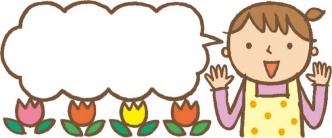 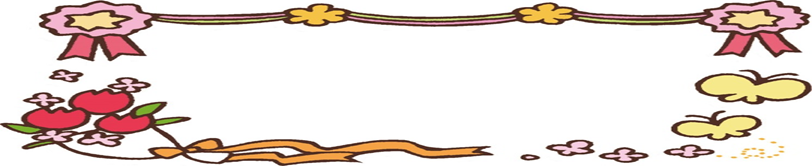 大島町四反田668-2大島児童館(休館日/日・祝日)　　TEL/FAX　28-1476令和５年　４月号10〜５３０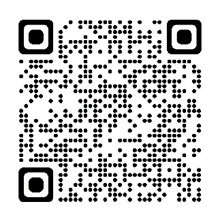 曜日/時間10:30～12：00火曜日火曜日木曜日木曜日金曜日金曜日親子講座　　　　　　４月11オープン児童館①はじめましてのオリエンテーションの日13絵本の読み聞かせと　　　自由あそびの日14オープン児童館②親子講座　　　　　　４月18シャボン玉あそび公園でシャボン玉あそびをしましょう！20絵本の読み聞かせと　　　自由あそびの日21こいのぼり制作　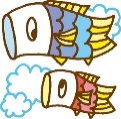 （要予約10組）親子講座　　　　　　４月25パネルシアター　春のお話をお楽しみに！27絵本の読み聞かせと　　　自由あそびの日28運動あそび　親子ふれあいあそびやリズムに合わせて体を動かしましょう親子講座　　　　　　４月※要予約の申し込みは、直接児童館までお願いいたします。（電話予約はできません）※要予約の申し込みは、直接児童館までお願いいたします。（電話予約はできません）※要予約の申し込みは、直接児童館までお願いいたします。（電話予約はできません）※要予約の申し込みは、直接児童館までお願いいたします。（電話予約はできません）※要予約の申し込みは、直接児童館までお願いいたします。（電話予約はできません）※要予約の申し込みは、直接児童館までお願いいたします。（電話予約はできません）